		Тряпичная кукла «Чудесница».«Кто в куклы не играл – тот детство не видал»(рус. нар. мудрость)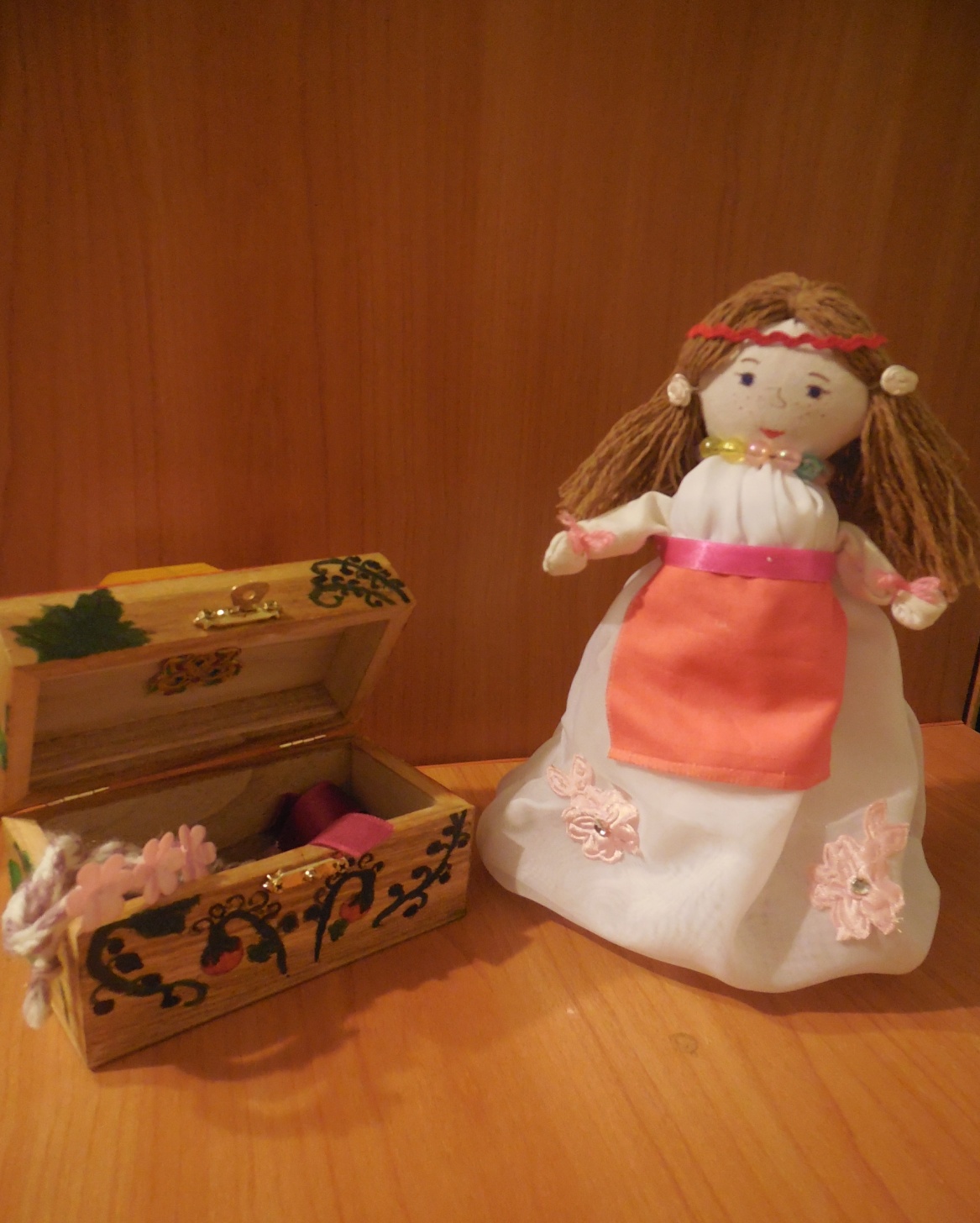 Тряпичная кукла – это кладен народной мудрости, хранительница преданий, обрядов, традиций и любимица русского народа. Насквозь пропитанная житейским духом, кукла тянула живую ниточку связи с народным культурным наследием.Дидактическая игрушка самоделка представлена для работы с детьми старшего дошкольного возраста. Кукла для ребёнка-это близкий человек, с которым можно поделиться своими бедами и радостями. Она воплощение детства, волшебства и маленького чуда.Патриотическое воспитание детей с применением тряпичной куклы «Чудесница» - это работа не только актуальна, но и интересная.Цель работы: привить интерес и любовь к русской тряпичной кукле, как к виду народного художественного творчества.Задачи:  * познакомить детей с историей народных кукол.*развить интерес к культурным ценностям и           традициям своего народа.* познакомить с изготовлением традиционной куклы.* способствовать формированию любознательности, интереса к окружающему миру и проявлению гуманных чувств у детей в процессе общения с куклой «Чудесница». *формирование художественного вкуса детей посредством изучения народного творчества.Методика работы:Рассказ – беседа «Моя любимая игрушка» 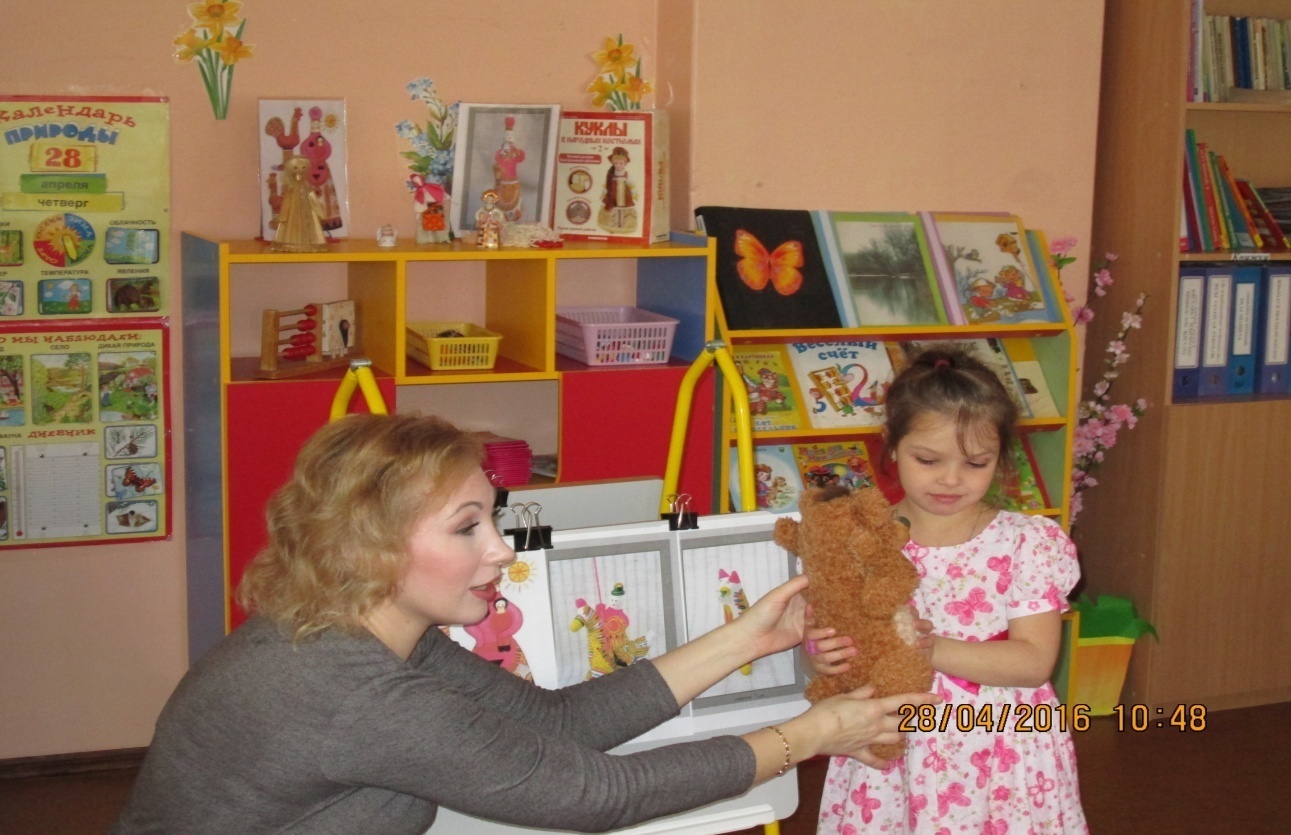 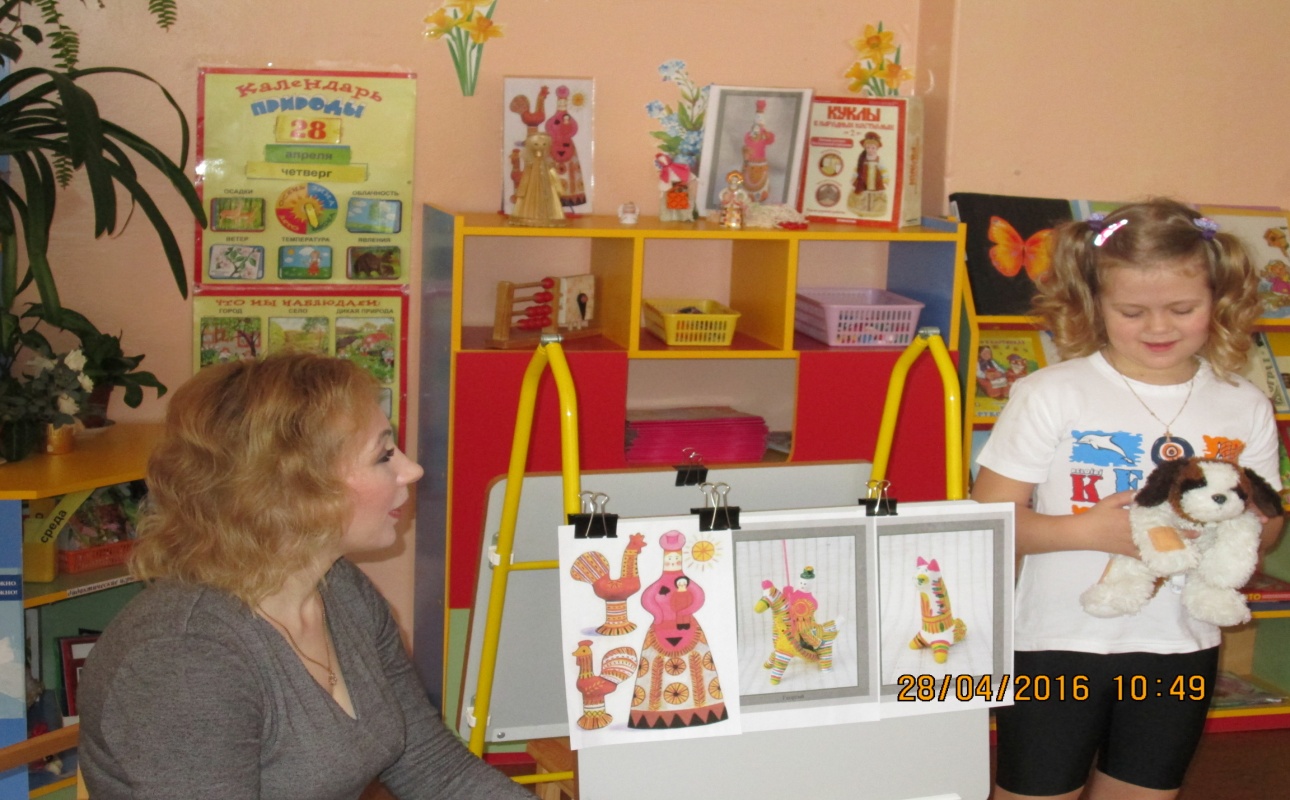 Беседа «Любимая игрушка русского народа»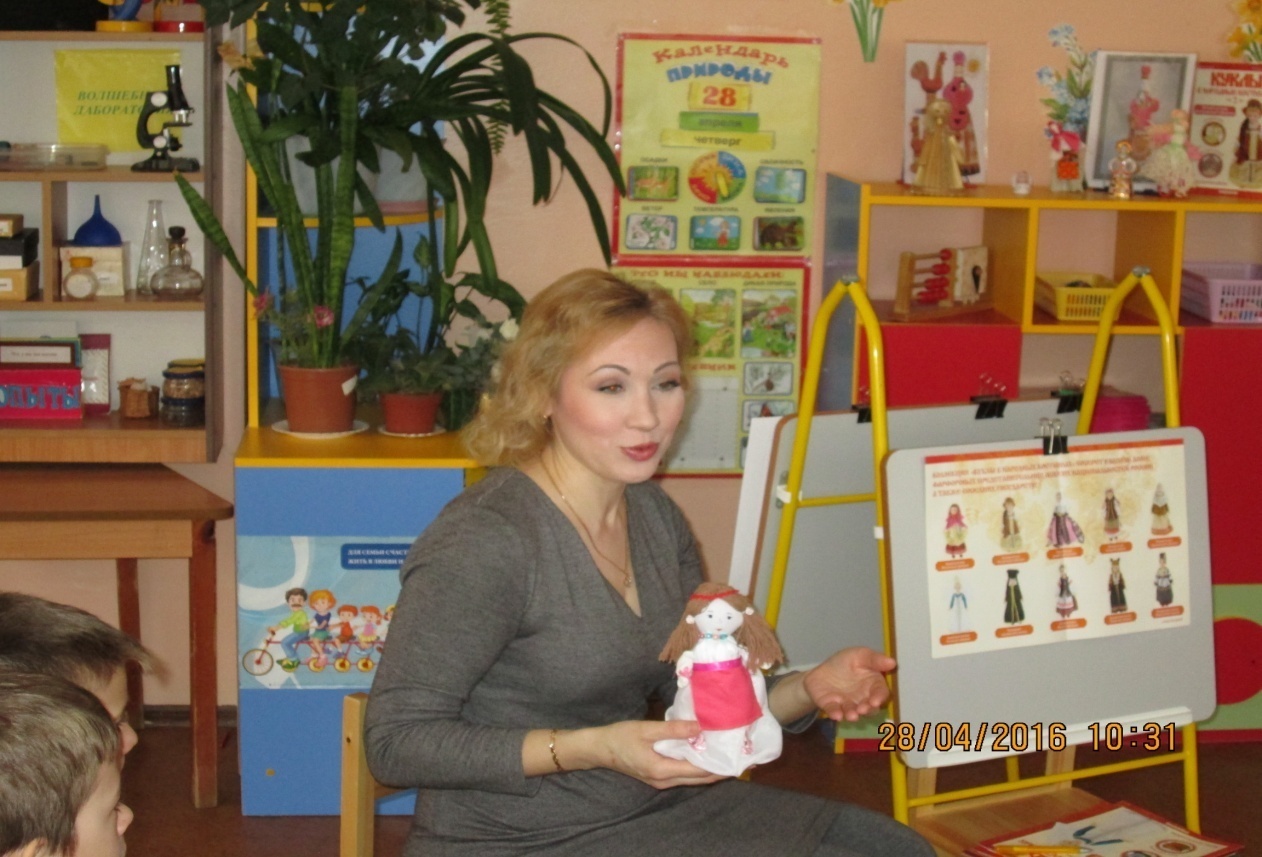 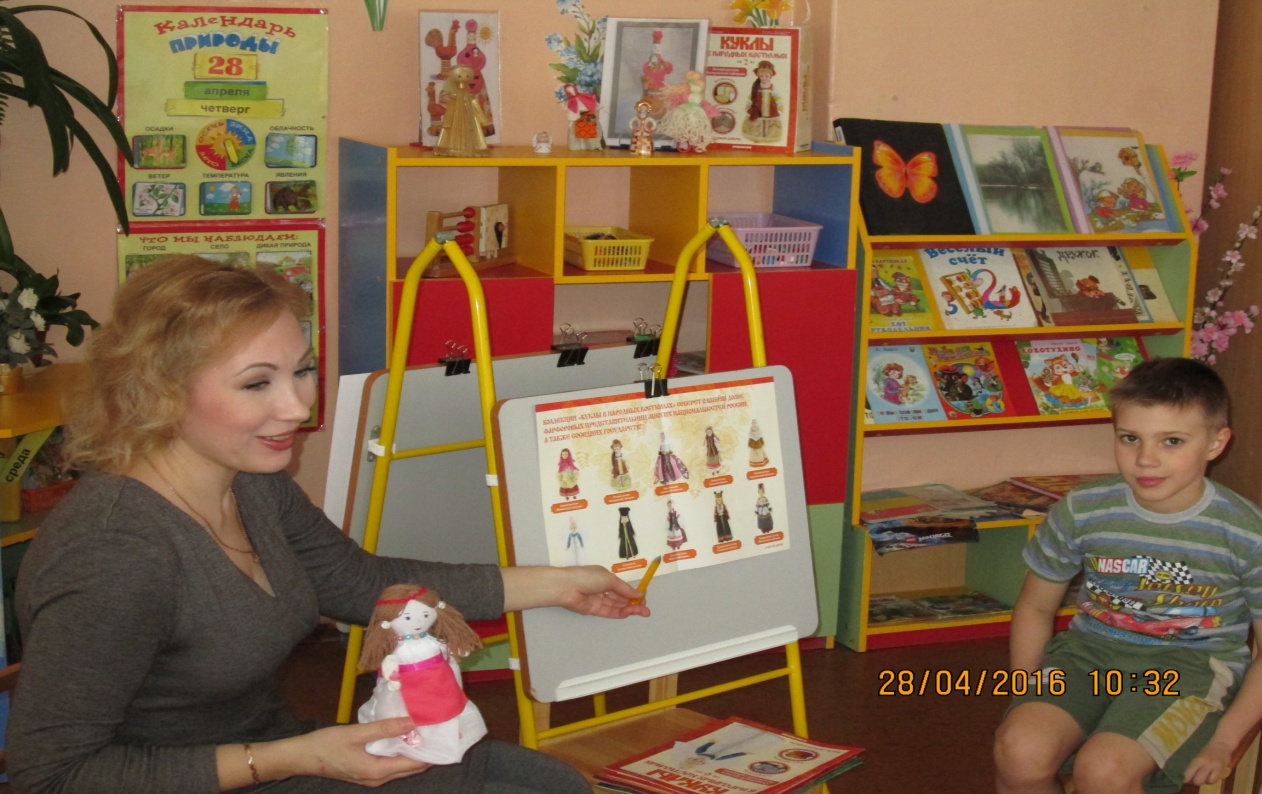 Создание мини – музея «Куклы наших бабушек»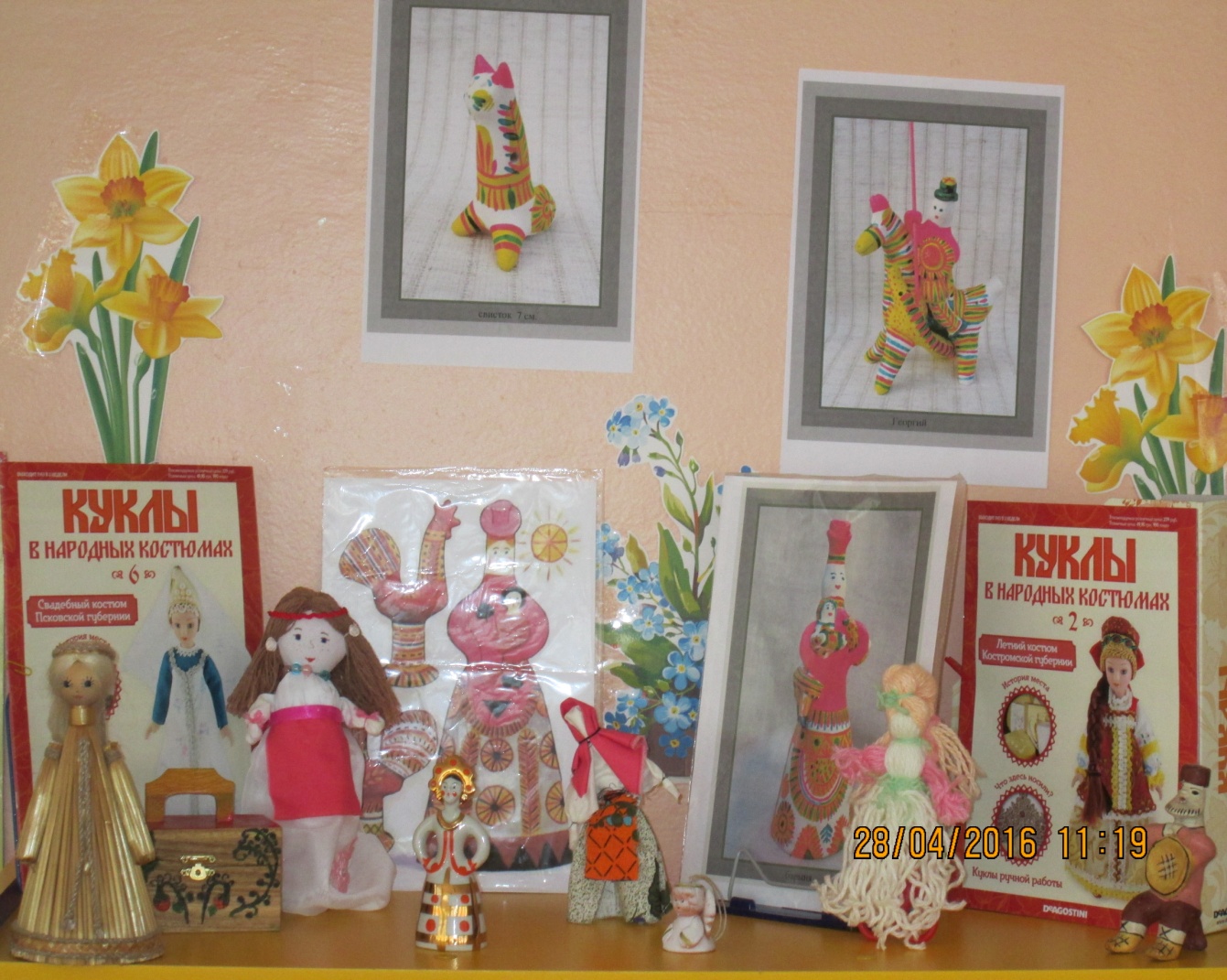 Использование рукотворной куклы «Чудесница» в игровой деятельности детей.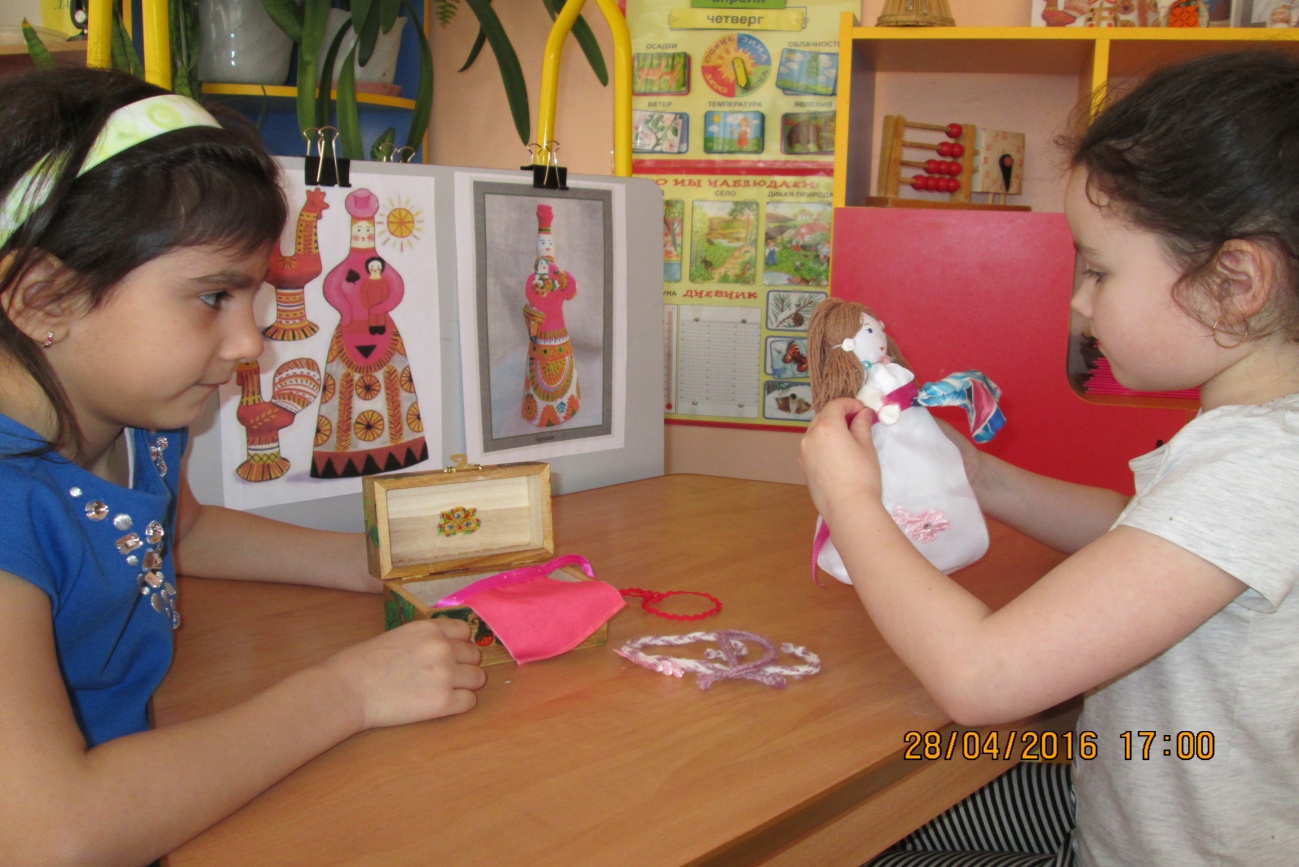 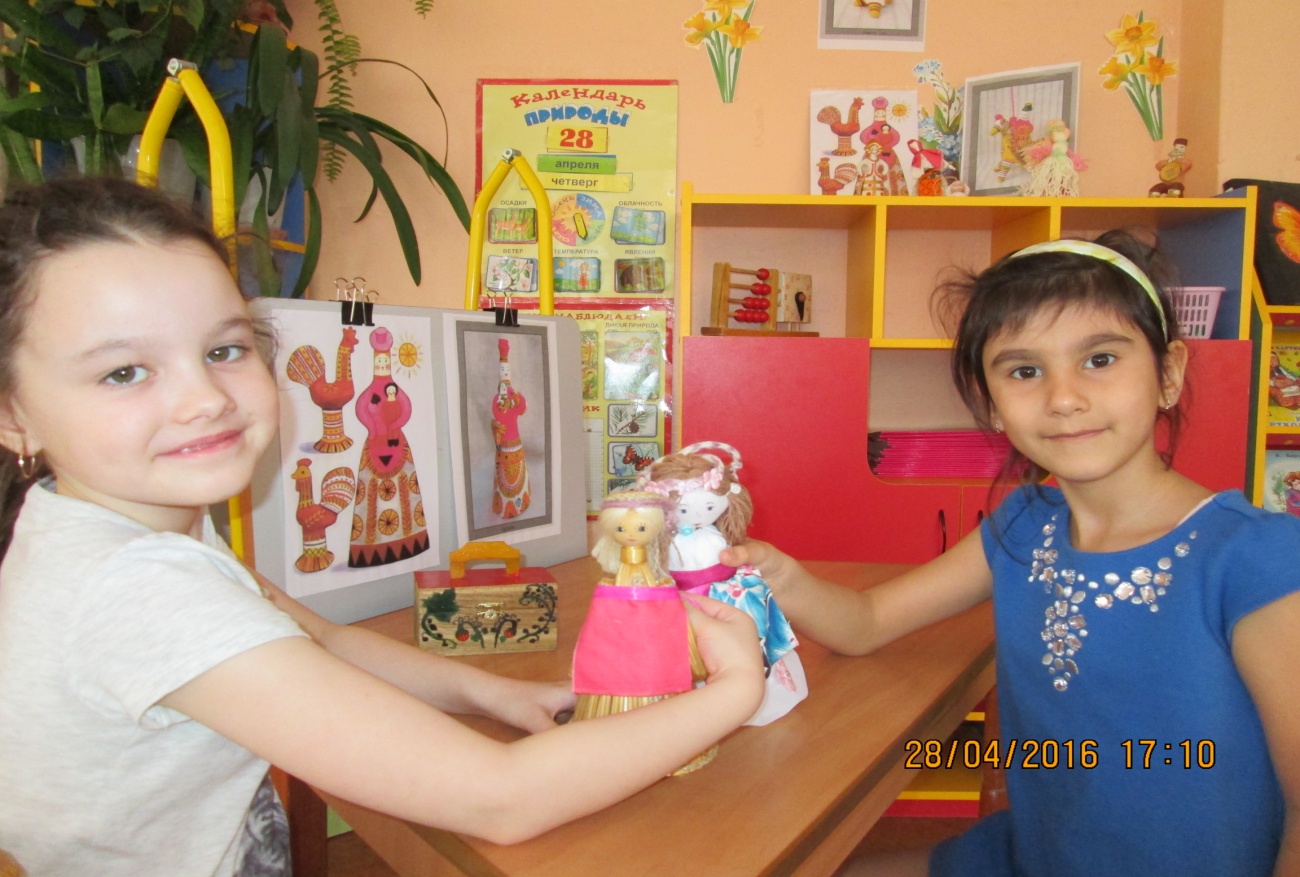 